                            Dr. Koyeli Girigoswami                    	Chettinad ID 03809 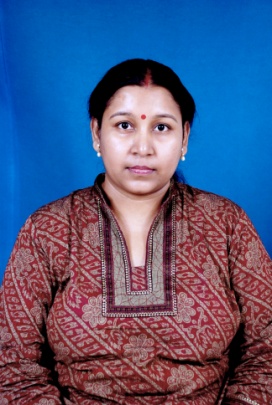 Qualifications:Ph.D.: 2006, University of Kalyani, West BengalResearch Interests:  Mammalian cell culture, Cytotoxicity, Oxidative damage, Apoptosis, Mutation studies, Apoptotic gene expression, Synthesis of artificial amyloid lawn, Cell culture over synthesized lawn surfaces, Cytotoxicity& effect of metal ions on aggregation of Alzheimer’s β-amyloid, Nanoparticle Toxicity using zebrafish model, enzymes isolated from natural sources for dissociation of amyloids, ZnO nanoflowers, nanosensors for detection of amyloids, role of ZnO nanoflower in amyloid dissociation, Nano ceria nanoclusters as ROS biosensors, Stem cell fate on ECM derived from cancer cells.Post-Doc / Work Experience:2017  – Present:  Associate Professor (Biophysics), Faculty of Allied Health Sciences, Chettinad Hospital & Research Institute2013  – 2017:  Assistant Professor (Biophysics) (Sr. Grade), Faculty of Allied Health Sciences, Chettinad Hospital & Research Institute2008 – 2013: Assistant Professor (Biophysics), All India Institute of Hygiene & Public Health, Govt. of India,  Kolkata, INDIA, from September 2008-20132007-2008: Brain Korea 21 (BK21) Postdoctoral Researcher, Advanced Biomaterial Lab, Korea Advanced Institute of Science and Technology (KAIST), SOUTH KOREAPatents / GenBank Submissions:Patents: 02 (01-International, 01-National)Chan Beum Park, Sook Hee Ku, Koyeli Girigoswami, and Jungki Ryu. Method for screening drug for neurodegenerative diseases treatment. Korean Patent: Appl. No. 10-2007-0112804 (2007. 11. 06) Patent No. 10-1082484-0000 (2011. 11. 02).Koyeli Girigoswami, Agnishwar Girigoswami, Ramachandran Murugesan, Gopikrishna Agraharam. Method and process of nanoformulation of liposomal myricetin and uses thereof. Appl. No. 202041051698. Filed on 27.11.2020. Patent No. 384885, Patent granted on 22.12.2021.Patents under Process-04Sanjay K Metkar, Koyeli Girigoswami, Ramachandran Murugesan and Agnishwar Girigoswami, Denaturation of Amyloids by Lumbrokinase, submitted to Patent Office, Chennai on 09.10.2015, Ref. No. 5412/CHE/2015. Patent published on 14.4.2017 in The Patent Office Journal, India, 10756.Sanjay K Metkar, Koyeli Girigoswami, Ramachandran Murugesan and Agnishwar Girigoswami, Degradation Process of Amyloid Fibrils by Serratiopeptidase, submitted to Patent Office, Chennai on 09.10.2015, Ref. No. 5415/CHE/2015. Patent published on 30.6.2017 in The Patent Office Journal, India, 22220.Koyeli Girigoswami, Agnishwar Girigoswami, Ramachandran Murugesan and Najim Akhtar, Sensor For Amyloid Detection Based On ZnO Nanoflower Platform, submitted to Patent Office, Chennai on 11.01.2017, Appl. No. 201741001092. Patent published on 13.7.2018 in The Patent Office Journal, India, 26810.Agnishwar Girigoswami, Haribabu V, Koyeli Girigoswami, Sharmila P, Label-free biocompatible magnetofluorescent nanoclusters for multimodal imaging, submitted to Patent Office, Chennai on 11.01.2017, Appl. No. 201741001085. Patent published on 13.7.2018 in The Patent Office Journal, India, 26804.Koyeli Girigoswami, Agnishwar Girigoswami, Ramachandran Murugesan, Keerthana Vedantham, Jothika Sakthivel, Kavitha Dhandapani. Method of Preparation of GO-TiO2 Nanocomposite and use thereof. Appl No. 202041051665. Patent Published on 04.12.2020 in The Patent Office Journal No. 49/2020 Dated 04/12/2020.Research GuidancePh.D.:01 (Guide) (Degree Awarded); M.Sc.:07 (completed)Summary of Research:Publications: 55. S. Nishakavya, Agnishwar Girigoswami, A. Gopikrishna, R. Deepa, A. Divya, S. Ajith, K. Girigoswami, Size attenuated copper doped zirconia nanoparticles enhances in vitro antimicrobial properties, Applied Biochemistry and Biotechnology, 2022 (in press) [I.F.=2.92]. (Scopus indexed)54. V. Keerthana, Agnishwar Girigoswami, S.Jothika, D. Kavitha, A.Gopikrishna, T. Somanathan, K. GirigoswamiSynthesis, characterization and applications of GO-TiO2 nanocomposites in textile dye remediation, Iranian Journal of Science and Technology, Transactions A: Science, 2022 (in press) [.F.= 1.194]. (Scopus indexed)53. B. Deepika, A. Gopikrishna, Agnishwar Girigoswami, M. Nilofer Banu, K. Girigoswami, Applications of Nano Scaffolds in Tissue Engineering, Current Pharmacology Reports, 2022 (in press). (Scopus indexed)52. P. Gowtham, V. Haribabu, DP. Alex, Pragya Pallavi, K. Girigoswami, Agnishwar Girigoswami, Impact of Nanovectors in Multimodal Medical Imaging, Nanomedicine Journal, 2022;9(2): 1-25. (Scopus indexed)51. K. Harini, P. Pallavi, P. Gowtham, K. Girigoswami, Agnishwar Girigoswami, Smart Polymer-based Reduction Responsive Therapeutics delivery to Cancer Cells, Current Pharmacology Reports, 2022 (https://doi.org/10.1007/s40495-022-00282-z ). (Scopus indexed)50. N. Saraswathi, K. Girigoswami, KC. Divya, S. Gowtham Kumar, Agnishwar Girigoswami, Degree of Gelatination on Ag-Nanoparticles to Inactivate Multi-drug Resistant Bacterial Biofilm Isolated from Sewage Treatment Plant, Current Drug Delivery, 2022 (in press) (I.F.=2.565). (Scopus indexed)49. Gopikrishna A, Girigoswami A, Girigoswami K. Myricetin: a Multifunctional Flavonol in Biomedicine. Current Pharmacology Reports 2022. https://doi.org/10.1007/s40495-021-00269-2. (Scopus indexed)48. Pallavi P, Sharmiladevi P, Haribabu V, Girigoswami K, Girigoswami A. A Nano Approach to Formulate Photosensitizers for Photodynamic Therapy. Current Nanoscience 2022; 18(). https://dx.doi.org/10.2174/1573413718666211222162041. (I.F.=1.824). (Scopus indexed)47. Agraharam G, Girigoswami A, Girigoswami K. Nanoencapsulated Myricetin to Improve Antioxidant Activity and Bioavailability: A Study on Zebrafish Embryos. Chemistry 2022; 4: 1–17. https://doi.org/10.3390/ chemistry4010001. (Scopus indexed)46. Keerthana V, Agnishwar Girigoswami, Harini A, Koyeli Girigoswami. Waste Water Remediation using Nanotechnology-A Review. Biointerface Research in Applied Chemistry 2022; 12(4): 4476-4495. (Scopus indexed)45. MG Ramakrishna, Agnishwar Girigoswami, S Chakraborty, Koyeli Girigoswami, Bisphenol A-an Overview on its Effect on Health and Environment, Biointerface Research in Applied Chemistry, 2022; 12 (1): 105-119. (Scopus indexed)44. P Sharmiladevi, Koyeli Girigoswami, Viswanathan Haribabu, Agnishwar Girigoswami, Nano-enabled Theranostics for Cancer, Materials Advances (Royal Society), 2021;2:2876-2891. 10.1039/d1ma00069a. (Scopus indexed)43. Agnishwar Girigoswami, Mahashweta Mitra Ghosh, Pragya Pallavi, Seenuvasan Ramesh, Koyeli Girigoswami. Nanotechnology in Detection of Food Toxins – Focus on the Dairy Products. Biointerface Research in Applied Chemistry, 2021; 11(6): 14155-14172. (Scopus indexed)42. Saishiv Adithya, Koyeli Girigoswami. Economic Fluctuations- the Aftermath of COVID 19 Pandemic. Coronaviruses, 2021; 2: 1. https://doi.org/10.2174/2666796702666210301124727.41. Koyeli Girigoswami, Devender S, Srinivasan N, Agnishwar Girigoswami. Fate of stem cells grown atop the ECM isolated from cancer cells enumerating its possible applications in tissue engineering. Current Science, 2021;120 (10):1616-1622. [I.F.= 1.102]. (Scopus indexed)40. Haribabu V, Girigoswami K, Girigoswami A. Magneto-silver Core-shell Nanohybrids for Theragnosis. Nano-Structures & Nano-Objects, 2021; 25:100636. https://doi.org/10.1016/j.nanoso.2020.100636. (Scopus indexed)39. Girigoswami K, Girigoswami A. A Review on Role of Nanosensors in Detecting Cellular miRNA Expression in Colorectal Cancer.  Endocr. Metab. Immune Disord Drug Targets, 2021; 21 (1): 12-26. 10.2174/1871530320666200515115723.doi:10.2174/1871530320666200515115723. [I.F. 2.895]. (Scopus indexed)38. De S, Gopikrishna A, Keerthana V, Girigoswami, A, Girigoswami K. An Overview of Nano formulated Nutraceuticals and its therapeutic approaches. Current Nutrition & Food Science, 2021; 17(4): 392-407. (doi: https://doi.org/10.2174/1573401316999200901120458). (Scopus indexed)37. Girigoswami K, Devender S, Girigoswami A. Extracellular Matrix Remodeling and Development of Cancer. Stem cell Rev. Rep, 2021; 17:739-747. [I.F.= 5.739] (doi: 10.1007/s12015-020-10070-1) (Scopus indexed)36. Sharmiladevi P, Breghatha M, Dhanavardhini K, Priya R, Girigoswami K, Girigoswami A. Efficient Wormlike Micelles for the Controlled Delivery of Anticancer Drugs. Nanoscience & Nanotechnology-Asia, 2021; 11 (3): 350-356. (Scopus indexed).(doi:  10.2174/2210681210999200728115601). (Scopus indexed)35. Haribabu V, Girigoswami K, Sharmiladevi P, Girigoswami A. Water-Nanomaterials Interaction to Escalate Twin-mode Magnetic Resonance Imaging, ACS Biomaterials Science & Engineering, 2020; 6(8): 4377-89. [I.F. 4.749]. (doi: https://doi.org/10.1021/acsbiomaterials.0c00409). (Scopus indexed)34. Metkar SK, Girigoswami A, Vijayashree R, Girigoswami K. Attenuation of subcutaneous insulin induced amyloid mass in vivo using Lumbrokinase and Serratiopeptidase. Int J of Biol Macromolecules, 2020;163: 128-134. [I.F. 6.953]. (doi: https://doi.org/10.1016/j.ijbiomac.2020.06.256). (Scopus indexed)33. Girigoswami K, Girigoswami A. Naringenin and its beneficial effect in human health. CHC Medical Journal, 2021; 10(1): 38-41. (https://doi.org/10.36503/chcmj10(1)-06) 32. Sushma N, Koyeli Girigoswami. The effect of Hemozoin on platelets in malaria. CHC Medical Journal, 2020; 9 (3):149-154. (https://doi.org/10.36503/chcmj9(3)-02)31. Girigoswami K, Kanna NRR,  Meenakshi V, Vijayashree R, Girigoswami A. Synthesis and Characterization of Zinc Oxide Nanoparticles Coated with Natural and Synthetic Polymer, its Antioxidant Status and Effect on Adult Zebrafish. CHC Medical Journal, 2020; 9 (2): 94-95 (DOI:https://doi.org/10.36503/chcmj9(2)-04) 30. Sharmiladevi P, Girigoswami K, Girigoswami A. Stimuli Responsive Wormlike Micelles in Biomedicine. CHC Medical Journal, 2020; 9 (2): 124-129. (DOI: https://doi.org/10.36503/chcmj9(2)-08)29. Dharshni T, Thendral V, Murugesan R, Girigoswami A, Girigoswami K. Dual Role of Nano Ceria- as an Antioxidant and as a Prooxidant. CHC Medical Journal, 2020; 9 (1): 54-60. (DOI: https://doi.org/10.36503/chcmj9(1)-11)Metkar S.K., Ghosh S., Girigoswami A., Girigoswami K (2019), The Potential of Serratiopetidase and Lumbrokinase for the Degradation of Prion Peptide 106-126 - an In Vitro and In Silico Perspective, CNS & Neurological Disorders - Drug Targets, 18(9):723-731. [I.F.= 4.388] (Scopus indexed)Ghosh S, Girigoswami K and Girigoswami A (2019), Membrane-encapsulated camouflaged nanomedicines in drug delivery, Nanomedicine (Lond.) 14(15):2067-2082. [I.F. = 5.307]. (Scopus indexed) Thendral V, Dharshni T, Ramalakshmi M, Girigoswami A, Girigoswami K (2019), Cerium Oxide Nanocluster Based Nanobiosensor for ROS Detection, Biocat. Agric. Biotech., 19:101124. [I.F.= 0.983]. (Scopus indexed)Girigoswami A, Ramalakshmi M, Akhtar N, Metkar S.K., Girigoswami K (2019), ZnO Nanoflower petals mediated amyloid degradation - an in vitro electrokinetic potential approach, Mater. Sci. Eng. C., 101:169-178. [I.F.= 7.328]. (Scopus indexed)Sharmiladevi P, Akhtar N, Haribabu V, Girigoswami K, Chattopadhyay S and Girigoswami A (2019), Excitation Wavelength Independent Carbon Decorated Ferrite Nanodots for Multimodal Diagnosis and Stimuli Responsive Therapy, ACS Appl. Biomater., 2: 1634-1642. [I.F. = 2.5]Sanjay K Metkar and Koyeli Girigoswami (2019), Diagnostic Biosensors in Medicine- a Review, Biocat. Agric. Biotech., 17:271-283. [I.F.= 0.983]. (Scopus indexed)Girigoswami K and Akhtar N. (2019), Nanobiosensors and fluorescence based biosensors: An overview. Int. J. Nano Dimens., 10 (1): 1-17. (WoS indexed)V. Haribabu, P. Sharmiladevi, N. Akhtar, AS. Farook, K. Girigoswami, Agnishwar Girigoswami (2019), Label Free Ultrasmall Fluoromagnetic Ferrite-clusters for Targeted Cancer Imaging and Drug Delivery, Current Drug Delivery, 16(3): 233-241. [I.F.= 2.565]. (Scopus indexed)Agnishwar Girigoswami, Wafic Yassine, Palani Sharmiladevi, Vishwanathan Haribabu and Koyeli Girigoswami. (2018), Camouflaged Nanosilver with Excitation Wavelength Dependent High Quantum Yield for Targeted Theranostic, Scientific Reports, 8: 16459, DOI: 10.1038/s41598-018-34843-4 [I.F.= 4.379]. (Scopus indexed)R. Deepika, K. Girigoswami, R. Murugesan, Agnishwar Girigoswami. (2018), Influence of Divalent Cation on Morphology and Drug Delivery Efficiency of Mixed Polymer Nanoparticles, Current Drug Delivery,15:652-657.[I.F.= 2.565]. (Scopus indexed)P. Sharmiladevi, V. Haribabu, K. Girigoswami, S.F. Abubacker, Agnishwar Girigoswami., Effect of Mesoporous Nano Water Reservoir on MR Relaxivity. Scientific Reports, (2017) 7: 11179,DOI:10.1038/s41598-017-11710-2 [I.F.= 4.379]. (Scopus indexed)Akhtar N, Metkar S.K., Girigoswami A & Girigoswami K. ,ZnO nanoflower based sensitive nano-biosensor for amyloid detection. Mater. Sci. Eng. C., (2017) 78:960-968. ISSN: 09284931[I.F.= 7.328]. (Scopus indexed)Metkar S.K., Girigoswami A., Murugesan R. & Girigoswami K., Lumbrokinase for degradation and reduction of amyloid fibrils associated with amyloidosis. J. Appl. Biomed., (2017) 15:96-104.  [I.F.= 1.797]. (Scopus indexed)Metkar S.K., Girigoswami A., Murugesan R. & Girigoswami K., In vitro and in vivo insulin amyloid degradation mediated by Serratiopeptidase, Mater. Sci. Eng. C., (2017) 70:728-735. ISSN: 09284931[I.F.= 7.328]. (Scopus indexed)Girigoswami K. and Metkar S. K. , Magnetic Nanoparticles Synthesized with Different Precursor Stoichiometry Induced Differential Toxicity in Multiple Cell Lines; Int. J. Sci.  Res., (2015) 4(11): 2052-2057. ISSN: 2319-7064.13. Girigoswami K., Meenakshi V., Murugesan R. & Girigoswami A., Studies on Polymer-Coated Zinc Oxide Nanoparticles: UV-blocking Efficacy and in vivo Toxicity; Mater. Sci. Eng. C., (2015) 56: 501-510. ISSN: 09284931 [I.F.= 7.328]. (Scopus indexed)12. Ghosh R., Girigoswami K. & Guha D., Caspase Dependent Apoptosis is Only Inhibited on ᵧ Irradiation of Cells Conditioned by Repetitive Oxidative Stress, Int. J. Sci.  Res., (2013) 2: 12-18. ISSN: 2319-7064.11. Kavya J.C., Amsaveni G., Nagalakshmi M., Girigoswami K., Murugesan R., Girigoswami A., Silver Nanoparticles Induced Lowering of BCl2 / Bax Causes DLA Tumour Cell Death in Mice, J Bionanosci., (2013) 7, 276-281. ISSN: 1557-7910. (Scopus indexed)10. Ghosh R., Girigoswami K. & Guha D., Suppression of apoptosis leads to cisplatin resistance in V79 cells subjected to chronic oxidative stress; Ind. J Biochem. Biophys., (2012) 49: 363-370. [I.F. = 1.142] ISSN:0975- 0959 (Online); 0301-1208 (Print). (Scopus indexed)9. Ghosh R. & Girigoswami K., Some spectrofluorimetric studies with intact cells exposed repetitively to low doses of oxidative stress: Proceedings of UGC Sponsored National Seminar on Modern trends in Spectroscopy: Its Application in Chemistry and Biology 2011, (Eds S. Bhattacharya & D.C.Guria), published by Maulana Azad College, Kolkata, W.B., INDIA, (2011) pp. 144-152. ISBN-13-978-81-928246-1-1. 8. Girigoswami K., Ku S.K., Ryu J. & Park C.B., A synthetic amyloid lawn system for high-throughput analysis of amyloid toxicity and drug screening; Biomaterials, (2008) 29: 2813-2819. [I.F. = 12.479] ISSN: 0142-9612. (Scopus indexed)7. Ryu J., Girigoswami K., Ha C. Ku S.K. & Park C.B.,Influence of multiple metal ions on β-amyloid aggregation and dissociation on a solid surface; Biochemistry, (2008) 47: 5328-5335. [I.F. (2009)=3.226]. (Scopus indexed) 6. Kanapathipillai M., Ku S.K., Girigoswami K. & Park C.B., Small stress molecules inhibit aggregation and neurotoxicity of prion peptide 106-126; Biochem. Biophys. Res. Commun, (2008) 365: 808-813. [I.F.= 3.575] ISSN: 0006-291X. (Scopus indexed)5. Ghosh R. & Girigoswami K., NADH dehydrogenase subunits are overexpressed in cells exposed repeatedly to H2O2; Mutat. Res., (2008) 638: 210-215. [I.F. (2009)=3.764] ISSN: 0027-5107. (Scopus indexed)4. Bose (Girigoswami) K. & Ghosh R.,  Response to γ-irradiation in V79 cells conditioned by repeated treatment with low doses of hydrogen peroxide; Radiat. Environ. Bioph., (2005) 44: 131- 137. [I.F. =1.926]. ISSN: 0301-634X (print version)ISSN: 1432-2099 (electronic version). (Scopus indexed)3. Bose (Girigoswami) K., Bhaumik G. & Ghosh R., Induced resistance in cells exposed to repeated low doses of H2O2 involves enhanced activity of antioxidant enzymes; Cell Biol. Int., (2005) 29: 761-767. [I.F. =3.612] ISSN: 1065-6995. (Scopus indexed)2. Bose (Girigoswami) K., Bhaumik G. & Ghosh R., Chronic low dose exposure to hydrogen peroxide changes sensitivity of V79 cells to different damaging agents; Ind. J Exp. Biol., (2003) 41: 832-836. [I.F.= 0.818] ISSN: 0975-1009 (Online); 0019-5189 (Print) (Scopus indexed)1. Bose (Girigoswami) K., Bhaumik G. & Ghosh R., Low dose chronic exposure to oxidative stress changes sensitivity of V79 cells to different damaging agents by inhibiting apoptosis, in Proceedings of National Seminar on Recent Advances in Molecular Physiology, (Eds. N. Saha et al), published at Kalyani University Press, Kalyani, (2002) pp.144-150.Book Chapters15. Pragya Pallavi, Agnishwar Girigoswami, Koyeli Girigoswami, Surajit Hansda, Rita Ghosh. (2022). Photodynamic therapy in Cancer- An Overview. In “Handbook of Oxidative Stress in Cancer: Therapeutic Aspects” Eds. Sajal Chakraborti. Springer Nature Singapore Pte Ltd. pp. 1-22. https://doi.org/10.1007/978-981-16-1247-3_232-114. Sanjay K Metkar, Agnishwar Girigoswami, Koyeli Girigoswami. (2021) Stem Cell- based Therapeutic Strategy in delaying Prion disease. In “Stem Cells and Aging” Eds. Pathak S and Banerjee A.  Elsevier Publications. pp. 271-280. https://doi.org/10.1016/B978-0-12-820071-1.00014-113.Girigoswami K, Pallavi P, Girigoswami A. (2020), Targeting Cancer stem cells by nano enabled drug delivery. In “Cancer Stem Cells: New Horizons in Cancer Therapies”, Eds. Pathak S and Banerjee A.  Springer Nature. pp. 313-337.( https://doi.org/10.1007/978-981-15-5120-8_17)12. Girigoswami K. (2018), Toxicity of Metal Oxide Nanoparticles in Cellular and Molecular Toxicology of Nanoparticles, Advances in Experimental Medicine and Biology, Vol. 1048, pp.99-122, Q. Saquib et al. (eds.), Springer Cham, doi:  https://doi.org/10.1007/978-3-319-72041-8_7. ISBN: 978-3-319-72040-1 (print); 978-3-319-72041-8 (online).11. K. Girigoswami, W. Yasine, Agnishwar Girigoswami, Silver Nanoparticles’ Toxicity: towards the Future for Cancer Therapy, Book Chapter in Recent Progress in NanoBioMedicine, Unique Media Integrators, Chennai, India, 2018, pp. 186-192. ISBN : 978-93-86755-20-9.10 A. Gopikrishna, Agnishwar Girigoswami, R. Arunkumar, K. Girigoswami, Different Types of Cell Death after Exposure to Oxidative Stress, Book Chapter in Recent Progress in NanoBioMedicine, Unique Media Integrators, Chennai, India, 2018, pp. 169-180. ISBN : 978-93-86755-20-9.9. R. Ghosh, RM Kumar, Agnishwar Girigoswami, K. Girigoswami, Repair Mechanisms against Oxidative Stress Induced by Damaging Agents, Book Chapter in Recent Progress in NanoBioMedicine, Unique Media Integrators, Chennai, India, 2018, pp. 157-168. ISBN : 978-93-86755-20-9.8. K. Girigoswami, S. Priyadarshini, R. Ghosh, A. Gopikrishna, Agnishwar Girigoswami, Oxidants, Oxidative Stress and its Effect on Biological Macromolecules, Book Chapter in Recent Progress in NanoBioMedicine, Unique Media Integrators, Chennai, India, 2018, pp. 143-156. ISBN : 978-93-86755-20-9.7. SK Metkar, K. Subramaniyan, A. Girigoswami, K. Girigoswami, The Role of Amyloid β Protein and a Glimpse on Application of Nanomaterials in Managing Alzheimer’s Disease, Book Chapter in Recent Progress in NanoBioMedicine, Unique Media Integrators, Chennai, India, 2018, pp. 128-137. ISBN : 978-93-86755-20-9.6. Agnishwar Girigoswami, S. Nishakavya, V. Anitha, K. Girigoswami, Nanoparticles Used in Dental Applications, Book Chapter in Recent Progress in NanoBioMedicine, Unique Media Integrators, Chennai, India, 2018, pp. 108-114. ISBN : 978-93-86755-20-9.5.  P. Sharmiladevi, R. Arunkumar, G. Poornima, K. Girigoswami, Agnishwar Girigoswami, Nanoformulated Naringenin to Enhance the Bioavailabilty and Therapeutic Potential, Book Chapter in Recent Progress in NanoBioMedicine, Unique Media Integrators, Chennai, India, 2018, pp. 86-92. ISBN : 978-93-86755-20-9.4.  K. Girigoswami, W. Yasine, R. Murugesan, Agnishwar Girigoswami, Biomedical Applications of Nanosilver in the form of Clusters and Particles, Book Chapter in Recent Progress in NanoBioMedicine, Unique Media Integrators, Chennai, India, 2018, pp. 55-62. ISBN : 978-93-86755-20-9.3.  V. Haribabu, K. Girigoswami, Alex D. Prabhu, R. Murugesan, Agnishwar Girigoswami, Dendrimer-Based Magnetic Nanoparticles for Improved Theragnosis, Book Chapter in Recent Progress in NanoBioMedicine, Unique Media Integrators, Chennai, India, 2018, pp. 32-40. ISBN : 978-93-86755-20-9.Agnishwar Girigoswami, Alex D. Prabhu, P. Sharmiladevi, V. Haribabu, K. Girigoswami, Manganese Ferrite Magnetic Nanoparticles: Synthesis and MR imaging Applications, Book Chapter in Recent Progress in NanoBioMedicine, Unique Media Integrators, Chennai, India, 2018, pp. 21-31. ISBN : 978-93-86755-20-9. Bose (Girigoswami) K, Bhaumik G, Ghosh R. (2003); Chronic low doses of H2O2 affect sensitivity of mammalian cells to different damaging agents through changes in their antioxidant enzyme status; in Recent Environmental Changes- Its Impact on Health, Agriculture and Ecosystem, (Ed. S.C Santra), published by World View, Kolkata on behalf of University of Kalyani, W.B., India, pp.201-210.Abstracts/Proceedings in Scopus indexed Journals10. Atchaya J, Koyeli Girigoswami. Nano Sponges as Key for Drug Delivery. Proceedings of ICN3IC-21, Virtual, 11 June 12 June 2021.ISBN: 978-81-950236-5-3.pp.113.9.M. Nilofer Banu, Koyeli Girigoswami. Nano Scaffolds used for Tissue Engineering. Proceedings of ICN3IC-21, Virtual, 11 June 12 June 2021.ISBN: 978-81-950236-5-3.pp.111.8. Joy R, Koyeli Girigoswami. Nanorobotics for Diabetes Management. Proceedings of ICN3IC-21, Virtual, 11 June 12 June 2021.ISBN: 978-81-950236-5-3.pp.109.7. Thanujashree J, Koyeli Girigoswami. Nanobiosensors for HIV detection. Proceedings of ICN3IC-21, Virtual, 11 June 12 June 2021.ISBN: 978-81-950236-5-3.pp.114.6. Shwetha M, Koyeli Girigoswami. Electronic Nose and its Applications in Biomedical Nanotechnology. Proceedings of ICN3IC-21, Virtual, 11 June 12 June 2021.ISBN: 978-81-950236-5-3. pp.112.5. Harini A, Koyeli Girigoswami. Advance Remediation of Water Using Nanotechnology. Proceedings of ICN3IC-21, Virtual, 11 June 12 June 2021.ISBN: 978-81-950236-5-3.pp.115.4. MG Ramakrishna, Agnishwar Girigoswami, S Chakraborty, Koyeli Girigoswami, Bisphenol A-an Overview on its Effect on Health and Environment. Proceedings International, 2021, 3(1):23. https://doi.org/10.33263/Proceedings31.023023. (Scopus indexed)3. Victor Jeevan Raj, Ghosh R, Girigoswami A, Girigoswami K. Biomedical Applications of Zinc Oxide Nanoflowers- An Overview. Proceedings International, 2021, 3(1):24.  https://doi.org/10.33263/Proceedings31.024024. (Scopus indexed)2.  Girigoswami A. Arokiaraj V, Sandy M, Monika P, Monisha R, Girigoswami K.  Mixed Polymer Nano-carriers for Improved Antibacterial Efficacy of Beta-Lactam Antibiotics. Proceedings International, 2021, 3(1):26. https://doi.org/10.33263/Proceedings31.026026. (Scopus indexed)1. Girigoswami A, Ghosh MM, Pallavi P, Ramesh S, Girigoswami K Nanotechnology in Detection of Food Toxins – Focus on the Dairy Products. Proceedings International, 2021, 3(1):25. https://doi.org/10.33263/Proceedings31.025025. (Scopus indexed) Conference / Workshop / Invited Lecture/ Resource person / Seminar/:Papers presented at ConferencesTotal: 66 (51 International and 15 National)66. Sakthi Devi R, Siddharth M, Agnishwar Girigoswami, Koyeli Girigoswami, Applications of Nano sized Gold and Silver Nanoparticles in Theranostics, Virtual International conference on Novel and alternative therapeutics for neurodegenerative diseases mediated through Unfolded protein response (ICNATN 21)" supported by IBRO on September 20-23, 2021 held at B.S. Abdur Rahman Institute of Science and Technology (best oral presentation).65. Sanjay Kisan Metkar, Agnishwar Girigoswami, Devanand D. Bondage, Umakant G. Shinde, Koyeli Girigoswami. The Potential of Lumbrokinase and Serratiopeptidase for the Degradation of Aβ 1-42 Peptide – an in vitro and in silico Approach, Virtual International conference on Novel and alternative therapeutics for neurodegenerative diseases mediated through Unfolded protein response (ICNATN 21)" supported by IBRO on September 20-23, 2021 held at B.S. Abdur Rahman Institute of Science and Technology (best oral presentation). 64. Gopikrishna A, Nishakavya A, Agnishwar Girigoswami, Koyeli Girigoswami, Nanotheranostic Approach for Alzheimer’s Disease, Virtual International conference on Novel and alternative therapeutics for neurodegenerative diseases mediated through Unfolded protein response (ICNATN 21)" supported by IBRO on September 20-23, 2021 held at B.S. Abdur Rahman Institute of Science and Technology (oral presentation).63. M. Nilofer Banu, Koyeli Girigoswami*, Nano Scaffolds used for Tissue Engineering, 2nd Virtual Annual International conference on Naturopathy, Nanotechnology, Nutraceuticals and Immunotherapy in Cancer Research 2021. 11th-12th June, 2021 held at B.S. Abdur Rahman Institute of Science and Technology (oral presentation).62. Atchaya J, Koyeli Girigoswami*, Nano sponges as key for drug delivery, 2nd Virtual Annual International conference on Naturopathy, Nanotechnology, Nutraceuticals and Immunotherapy in Cancer Research 2021. 11th-12th June, 2021 held at B.S. Abdur Rahman Institute of Science and Technology (oral presentation).61. Joy R, Koyeli Girigoswami*, Nanorobotics for Diabetes Management, 2nd Virtual Annual International conference on Naturopathy, Nanotechnology, Nutraceuticals and Immunotherapy in Cancer Research 2021. 11th-12th June, 2021 held at B.S. Abdur Rahman Institute of Science and Technology (oral presentation).60. Shwetha M, Koyeli Girigoswami*, Electronic Nose and its applications in Biomedical Nanotechnology, 2nd Virtual Annual International conference on Naturopathy, Nanotechnology, Nutraceuticals and Immunotherapy in Cancer Research 2021. 11th-12th June, 2021 held at B.S. Abdur Rahman Institute of Science and Technology (oral presentation).59. Thanujashree J, Koyeli Girigoswami*, Nanobiosensors for HIV detection, 2nd Virtual Annual International conference on Naturopathy, Nanotechnology, Nutraceuticals and Immunotherapy in Cancer Research 2021. 11th-12th June, 2021 held at B.S. Abdur Rahman Institute of Science and Technology (oral presentation).58. A Harini, Koyeli Girigoswami*, Advance Remediation of Water Using Nanotechnology, 2nd Virtual Annual International conference on Naturopathy, Nanotechnology, Nutraceuticals and Immunotherapy in Cancer Research 2021. 11th-12th June, 2021 held at B.S. Abdur Rahman Institute of Science and Technology (best oral presentation).57. Ramakrishna MG, Siddharth M and Koyeli Girigoswami*, Synthesis and characterization of Polymer coated zinc oxide nanoparticles and their UV blocking efficacy using zebrafish embryo model. International Conference on Synergy of Sciences, 27th-29th Feb 2020 held at SASTRA Deemed University, Tanjavur, Tamilnadu. (poster presentation)56. Kiran V, Karthikeyan R, Yuvaraj B, Balaji S and Koyeli Girigoswami*, Cerium oxide nanoclusters application in ROS nanobiosensing, International Conference on Synergy of Sciences, 27th-29th Feb 2020 held at SASTRA Deemed University, Tanjavur, Tamilnadu. (poster presentation)55. Priyanka B, Keerthana S and Koyeli Girigoswami*, Studies on inhibition of amyloid aggregates of prion peptide 106-126 using small stress molecules (SSMs), International Conference on Recent Tends in Bionanotechnology, Energy and Environment, 18th -19th Feb, 2020 held at B.S.Abdur Rahman Crescent Institute of Science and Technology, Vandalur, Chennai. (poster presentation)54. K. Harini, P. Sharmiladevi, Koyeli Girigoswami, Agnishwar Girigoswami*, ROS Quantum Yield Improvement of Rhodamine Using Niosomal Nanoformulation for the Inactivation of MDR Bacteria, International Conference on Advanced Nanomaterials for Energy, Engineering, Biological and Medical Applications, 12th -13th Dec 2019 held at Chettinad College of Engineering and Technology, Karur.53. G. Poornima, P. Sharmiladevi, Koyeli Girigoswami, Agnishwar Girigoswami*, Nanoformulation of Naringenin for the ROS Scavenging with Improved Solubility, International Conference on Advanced Nanomaterials for Energy, Engineering, Biological and Medical Applications, 12th -13th Dec 2019 held at Chettinad College of Engineering and Technology, Karur.52. Nishakavya S, Deepa R, Divya V, Ajith S, Vijayadurga LVV, Koyeli Girigoswami, Synthesis, Characterization and in vitro Antimicrobial Evaluation of Copper- Doped Zirconia Nanoparticles, International Conference on Advanced Nanomaterials for Energy, Engineering, Biological and Medical Applications, 12th -13th Dec 2019 held at Chettinad College of Engineering and Technology, Karur.51. M.G. Ramakrishna, Siddharth M and Koyeli Girigoswami, The efficacy of polymer coated zinc oxide nanoparticles in UV blocking using zebrafish embryo model, International Conference on Advanced Nanomaterials for Energy, Engineering, Biological and Medical Applications, 12th -13th Dec 2019 held at Chettinad College of Engineering and Technology, Karur.50. Kavithasri A and Koyeli Girigoswami, Application of Cerium oxide nanoclusters as ROS nanobiosensor, International Conference on Applications of Biotechnology and Nanotechnology (ICBN 2019), Sponsored by Tamil Nadu State Council for Science and Technology (TNSCST), 30th September- 1st October, 2019 held at B.S. Abdur Rahman Crescent Institute of Science and Technology, Vandalur, Tamil Nadu, India. 49. Tanzil Rubab and Koyeli Girigoswami, The potential of engineered ZnO nanoflowers in insulin amyloid degradation, International Conference on Applications of Biotechnology and Nanotechnology (ICBN 2019), Sponsored by Tamil Nadu State Council for Science and Technology (TNSCST), 30th September- 1st October, 2019 held at B.S. Abdur Rahman Crescent Institute of Science and Technology, Vandalur, Tamil Nadu, India. (Best e-poster Award)48. Sembiyaa A, Mahalakshmi B and Koyeli Girigoswami*, Nanomedicine in Cancer Management, International Conference on Stem Cells and Cancer Therapy, 5th July 2019 held at Saveetha Dental College, Poonamalli, Tamilnadu.47. Koyeli Girigoswami* and Tanzil Rubab, Insulin amyloid degradation mediated by ZnO nanoflowers, International Conference on Stem Cells and Cancer Therapy, 5th July 2019 held at Saveetha Dental College, Poonamalli, Tamilnadu.46. Kavithasri A and Koyeli Girigoswami*, Nanobiosensor to detect ROS using Cerium oxide Nanoclusters, International Conference on Stem Cells and Cancer Therapy, 5th July 2019 held at Saveetha Dental College, Poonamalli, Tamilnadu.45. K. Harini, P. Sharmiladevi, Koyeli Girigoswami, Agnishwar Girigoswami*, Improvement of Rhodamine ROS Quantum Yield using Niosomal Nanoformulation, International Conference on Stem Cells and Cancer Therapy, 5th July 2019 held at Saveetha Dental College, Poonamalli, Tamilnadu.(Best e Poster)44. G.Poornima, P. Sharmiladevi, Koyeli Girigoswami, Agnishwar Girigoswami*, NanoformulatedNaringenin for Improved Solubility and ROS Scavenging, International Conference on Stem Cells and Cancer Therapy, 5th July 2019 held at Saveetha Dental College, Poonamalli, Tamilnadu.43. P. Sharmiladevi, V. Haribabu, Koyeli Girigoswami and Agnishwar Girigoswami*,Role of mesoporous nanowater reservoir on MR relaxivity, International Conference on Stem Cells and Cancer Therapy, 5th July 2019 held at Saveetha Dental College, Poonamalli, Tamilnadu.(Best e Poster)42. Palani Sharmiladevi, Viswanathan Haribabu, Abubacker Sulaiman Farook, Koyeli Girigoswami and Agnishwar Girigoswami, Role of water storage in magnetic coreshell on MR relaxivity, International Conference on BioMaterials, BioEngineering & BioTheranostics (BioMET-2018),24th- 25th July 2018 held at  VIT, Vellore.  (Poster)41. Viswanathan Haribabu, Palani Sharmiladevi, Abubacker Sulaiman Farook, Koyeli Girigoswami and Agnishwar Girigoswami, Label-free Magneto-fluorescent Nanoclusters for Multimodal Imaging, International Conference on BioMaterials, BioEngineering & BioTheranostics (BioMET-2018),24th- 25th July 2018 held at  VIT, Vellore. (Oral presentation)40. Dhanavardhini K1, Breghatha M1, Weslen Vedakumari, Koyeli Girigoswami, Nanosponge based Haemostatic Material-an Application of Bionanotechnology, National Conference on Interdisciplinary Research and. Innovations in Biosciences, NATCON-2018, 24th -25th Jan, 2018 held at Mohammad Sathak College of Arts and Science, Chennai.39. Sanjay Kisan Metkar and Koyeli Girigoswami, ZnOnanoflower based detection of insulin amyloids and its enzymatic degradation by Lumbrokinase and Serratiopeptidase, SERB Sponsored National Conference on Nanotechnology in Medicine, 8th -9th September, 2017 held at Chettinad Hospital and Research Institute, Chennai.(Oral-III Prize)38. Dhanavardhini K, Breghatha M, WeslenVedakumari, KoyeliGirigoswami, Nanosponges: A Rapid Haemostatic Material, SERB Sponsored National Conference on Nanotechnology in Medicine, 8th -9th September, 2017 held at Chettinad Hospital and Research Institute, Chennai.(Poster-III Prize)37. Rubiya R, Dhanavardhini K, AgnishwarGirigoswami, KoyeliGirigoswami, Photodynamic Therapy in Oral Cancer and Premalignant Lesions,2nd International Conference on Novel Approaches in Cancer Research & Therapy (NACRAT-2017), 26-29th June, 2017 held at Saveetha Dental College, Chennai.36. Sanjay KisanMetkar and KoyeliGirigoswami,Insulin amyloid dissociation by Serratiopeptidase both in vitro and in vivo, National Seminar on Advanced Biomaterials and Applications, 15 th Feb 2017 held at Hindustan University, Padur, Chennai, India.35. GuruPriya R. and KoyeliGirigoswami, Multiple uses of Silver Nanoparticles synthesized from Ipomoea carnea,International Conference on Environment and Health in Changing Climate- ICEHCC 2016, 14-16th September, 2016 held at Bharathidasan University, Thiruchirapalli, Tamilnadu, INDIA.34. NajimAkhtar and KoyeliGirigoswami, Detection of Amyloid through ZnOnanoflower based platform, International Conference on on ‘Modern Diagnostic Tools in Health Sciences’, 22-23rd August, 2016 held at Dr. MGR Janaki College of Arts and Science for Women, Chennai, INDIA(1st Prize- Dr. MGR Centenary Award)33. Sanjay K Metkar and KoyeliGirigoswami, Lumbrokinase Extracted from Earthworm Degrades Insulin Amyloid in vitro and in vivo, International Conference on Applications of Natural Products and Opportunities Ahead, 2-3 August 2016, held B.S. AbdurRahman University, Chennai, INDIA.32. Shaoli De, KoyeliGirigoswami and AgnishwarGirigoswami,Neutraceuticals for Lifestyle Diseases, International Conference on Applications of Natural Products and Opportunities Ahead, 2-3 August 2016, held B.S. AbdurRahman University, Chennai, INDIA.31. S.AntinateShilpa, M.Prabavathi, and KoyeliGirigoswami, Nanocellulose Extracted from Bioresidues used for Drug Delivery, International Conference on Applications of Natural Products and Opportunities Ahead, 2-3 August 2016, held B.S. AbdurRahman University, Chennai, INDIA.30. BhavanaMurjani, YashnaChabria, Devender, KoyeliGirigoswami, Therapeutic uses of hawthorn (CrataegusOxycantha), International Conference on Applications of Natural Products and Opportunities Ahead, 2-3 August 2016, held B.S. AbdurRahman University, Chennai, INDIA.29. Elakkiya.K, Harini.S, SanjeevKumar.R, KoyeliGirigoswami, Multifunctional therapeutic effects of Jadwar (Delphinium denudatum), International Conference on Applications of Natural Products and Opportunities Ahead, 2-3 August 2016, held B.S. AbdurRahman University, Chennai, INDIA.28. Dharshni T, Thendral V, Sanjayan C.G. and KoyeliGirigoswami, Aloe vera: nature’s compliment for multiple impacts on health, International Conference on Applications of Natural Products and Opportunities Ahead, 2-3 August 2016, held B.S. AbdurRahman University, Chennai, INDIA.27. Selvajothi A, Sivakami M and KoyeliGirigoswami, Versatile Uses of Carica Papaya as Drug, International Conference on Applications of Natural Products and Opportunities Ahead, 2-3 August 2016, held B.S. AbdurRahman University, Chennai, INDIA.26. SaiNievethitha S, Poornima R, KoyeliGirigoswami, Silk Fibroin for Nerve Tissue Engineering, International Conference on Applications of Natural Products and Opportunities Ahead, 2-3 August 2016, held B.S. AbdurRahman University, Chennai, INDIA.25. MonishaG, Arya Kand KoyeliGirigoswami, Triphala and its Advantages, International Conference on Applications of Natural Products and Opportunities Ahead, 2-3 August 2016, held B.S. AbdurRahman University, Chennai, INDIA.24. Sanjay K Metkar, KoyeliGirigoswami, RamachandranMurugesan and AgnishwarGirigoswami, Insulin Amyloid Degradation in vitro and in vivo by Lumbrokinase,Avidadham’16-International Conference on Recent Advances in Diagnosis and Treatment of Metabolic Disorders, 18-19 March 2016, held at Anna University, Chennai, INDIA.23. NajimAkhtar, Sanjay K Metkar, AgnishwarGirigoswami and KoyeliGirigoswami, ZnONanoflower Platform: A Sensitive Amyloid Sensor,Avidadham’16-International Conference on Recent Advances in Diagnosis and Treatment of Metabolic Disorders, 18-19 March 2016, held at Anna University, Chennai, INDIA.22. KoyeliGirigoswami, UV-blocking Efficacy and in vivo Toxicity of Polymer Coated Zinc Oxide Nanoparticles in Zebrafish Embryo, One Day International Seminar on Frontiers in Translational and Regenerative Biology, 31 January 2016, held at Centre for Research in Nanoscience and Nanotechnology, University of Calcutta, West Bengal, INDIA.21. Sanjay K Metkar, KoyeliGirigoswami, RamachandranMurugesan and AgnishwarGirigoswami. Dissociation of Insulin Amyloid in vitro and in vivo by Lumbrokinase, One Day International Seminar on Frontiers in Translational and Regenerative Biology, 31 January 2016, held at Centre for Research in Nanoscience and Nanotechnology, University of Calcutta, West Bengal, INDIA.20. KoyeliGirigoswami. A High Throughput Screening System of Potential Drug Candidates for Alzheimer’s Disease, National Conference on Application of Rapid Prototyping Techniques in Biomaterials (ARTBM’15), 19-20 March 2015, held at KarpagaVinayaka College of Engineering and Technology, Kancheepuram, Tamilnadu, INDIA.19. KoyeliGirigoswami. Differential effect of multiple metal ions on beta amyloid aggregation and dissociation over a solid surface, International Conference on Recent Discoveries of Diabetic Biomarkers and Challenges Ahead, 2-3 March 2015, held at School of Life Sciences, B.S. AbdurRahman University, Chennai, Tamilnadu, INDIA. (Best oral presentation)18. KoyeliGirigoswami and AgnishwarGirigoswami. The aggregation and neurotoxicity of prion peptide 106-126 is inhibited by small stress molecules (SSMs), DBT Sponsored National Conference on Bioactive Peptides-Application in Veterinary, Medical and Food Science (NBAP-TANUVAS-2014), 18-19 December 2014, held at Department of Biotechnology, Madras Veterinary College, Madras, Tamilnadu, INDIA. (Best Poster Award)17. Rita Ghosh,KoyeliGirigoswami and DipanjanGuha. Suppression of apoptosis leads to cisplatin resistance in cells subjected to chronic oxidative stress, International Conference on Free Radicals, Antioxidants and Nutraceuticals in Health, Disease and Radiation Biology & SFRR- India Meeting, 11-12 Jan 2012, held at College of Medicine & JNM Hospital, WBUHS, Kalyani, INDIA.16. Rita Ghosh and KoyeliGirigoswami. Some spectrofluorimetric studies with intact cells exposed repetitively to low doses of oxidative stress:UGC Sponsored National Seminar on Modern trends in Spectroscopy: Its Application in Chemistry and Biology 2011, 3-4 Feb 2011, held at Indian Association for Cultivation of Science, Jadavpur, Kolkata.INDIA15. Girigoswami K and Ghosh R.NADH dehydrogenase subunits are over-expressed in cells exposed repeatedly to H2O2: National Symposium on Trends in Cellular Biochemistry and Biophysics on the occasion of Golden Jubilee Celebration of University of Kalyani, Organized by Dept. of Biochem. &Biophys.,KU.Sept 5-6, 2010.Kalyani, India.14. Girigoswami K, Ku SK, Ryu J and Park CB; Template directed amyloid lawn system for high throughput analysis of amyloid toxicity. UGC Sponsored State Level Seminar on ‘Playing God: Expanding Frontiers of Biotechnology.’ 2009, 6-7 Nov 2009, held at Gurudas College, Narkeldanga, Kolkata, INDIA.13. Ku SK, Kanapathipillai M,Girigoswami K& Park CB; Mad Cow disease’s prion peptide aggregation and neurotoxicity suppressed by extremolytes, The Korean Society for Applied Biological Chemistry (KSABC) Conference 2008, 16th May 2008 Held at KSABC, South Korea, pp.127.12. Rhu J, Girigoswami K, Ha C, Ku SK & Park CB; Influence of Multiple Metal ions on β-Amyloid Aggregation and Dissociation on a Solid Surface, 2008 Spring KSBB Meeting and International Symposium, 18th and 19th April 2008 Held at Chonbuk National University, South Korea, pp.149.11. Ku SK, Kanapathipillai M, Girigoswami K& Park CB; Inhibition of aggregation and neurotoxicity of PrP 106-126 by small stress molecules, 2007 KSBB Fall Meeting and International Symposium, 18th -19th Oct 2007 Held at Dae-gu, South Korea, pp.237.10. Kanapathipillai M, Ku SK, Girigoswami K& Park CB; Inhibitory effect of small stress molecules on aggregation and neurotoxicity of Prion peptide 106-126, 2007 Korean Institute of Chemical Engineering (KIChE) Fall Meeting, 26th and 27th  October 2007, Held at KAIST, Daejeon,South Korea, pp. 163.9. Ghosh R, Bose Girigoswami K&Bhoumik S; Effect of cisplatin on V79 cells conditioned by repeated treatment with low doses of hydrogen peroxide, National Symposium on 21st Century in Biochemistry & Biophysics, Feb 2007 Held at University of Kalyani, W.B., India, pp. 30.8. Bose (Girigoswami) K&Ghosh R; Response to cisplatin in V79 cells conditioned by repeated treatment with low doses of hydrogen peroxide, 13th West Bengal State Science & Technology Congress, 28th Feb- 1st March 2006 Held at University of Calcutta, Kolkata, India. pp.19.7. Bose (Girigoswami) K&Ghosh R; Chronic low dose exposure to hydrogen peroxide altered response to gamma rays in V79 cells, International Symposium on Environmental Mutagenesis and Public Health and XXXI Annual Conference of EMSI-2006, Feb 23rd-25th  2006 held at Indian Council of Medical Research, Hyderabad, India, pp.75.6. Bose (Girigoswami) K, Bhaumik G &Ghosh R; Chronic low doses of H2O2 affect sensitivity of mammalian cells to different damaging agents through changes in their antioxidant enzyme status, National Conference on Recent Environmental Changes- Its Impact on Health, Agriculture and Ecosystem,Aug 6th-7th  2003 held at University of Kalyani, W.B., India, pp.47.5. Bose (Girigoswami) K, Bhaumik G &Ghosh R; Cells derived from V79 cell line after chronic low dose exposure to hydrogen peroxide show marked changes in antioxidant enzyme levels, Symposium on Environmental Genomics and Health Sciences and XXVII Annual Conference of EMSI-2002, March 19th -21st 2002 held at Industrial Toxicology Research Centre, Lucknow, India, pp.104.4. Bose (Girigoswami) K, Bhaumik G &Ghosh R; Low dose chronic exposure to oxidative stress changes sensitivity of V79 cells to different damaging agents by inhibiting apoptosis, National Seminar on Recent Advances in Molecular Physiology, Feb 4th- 6th  2002 held at University of Kalyani, W.B., India, pp.43-44.3. Bose (Girigoswami) K, Bhaumik G &Ghosh R; Repeated low dose exposure to hydrogen peroxide inhibits apoptosis in Chinese hamster V79 cells, International Symposium on Environmental Health Sciences in the 21st Century and XXVI EMSI Annual Conference, 5th-7th March 2001 held at JNU, New Delhi, India, pp.6.Bose (Girigoswami) K, Bhaumik G &Ghosh R; Chronic exposure to low doses of oxidative damage influences the sensitivity of V79 cells to different damaging agents, Symposium on Trends in Cellular and Molecular Biophysics, 5th-7th Sept 2000 held at Saha Institute of Nuclear Physics, Kolkata, India, pp.49.Bose (Girigoswami) K, Bhaumik G &Ghosh R; Chronic exposure to low dose of hydrogen peroxide changes the sensitivity of V79 cells to different damaging agents, 7TH International Conference on Mechanisms of Antimutagenesis and Anticarcinogenesis, Sept 2000 held at Michigan, USA.Chaired Scientific SessionsInternational Conference on Stem Cells and Cancer Therapy held at Saveetha Dental College, Poonamalli, Tamilnadu on 05.07.20192nd International Conference on Novel Approaches in Cancer Research & Therapy (NACRAT-2017) held at Saveetha Dental College, Chennai on 27.06.2017-28.06.2017.Workshops/Conferences OrganizedOrganizer of SERB, DST, Govt. of India Sponsored National Conference on Nanotechnology in Medicine, 8th -9th September, 2017. Grant Sanction No.SERB/F/2907/2017-18.Organizer of Two day National Workshop in Molecular and Cellular Diagnostics, 10-11 Feb, 2017 at CHRI along with HiMedia.Organizer of Workshop on Nanotechnology for Dental Applications, 11-12th April, 2017 at CHRI.Organized a National Conference on "APPLICATIONS OF BIONANOTECHNOLOGY" at Faculty of Allied Health Sciences, Chettinad Academy of Research and Education, Kelambakkam, Tamil Nadu, India on 01.04.2021.Organized a “Three Days Hands on Workshop on Cell culture Technology” at Faculty of Allied Health Sciences, Chettinad Academy of Research and Education, Kelambakkam, Tamil Nadu, India, 23.02.2022-25.02.2022.Invited Lecture/Resource person11. Koyeli Girigoswami, “Enzymes from Natural Sources to Manage Amyloidosis” in the International Seminar on Advancement in Tissue Engineering and Bionanotechnology held on 19.02.2022 at Faculty of Allied Health Sciences, Chettinad Academy of Research and Education.10. Koyeli Girigoswami, “National Biodiversity Act” in Forty hours Faculty Development Program – 2021 on “Effective Tools for Quality Research in Biomedical Sciences” held from 14.06.2021-07.07.2021 organized by Faculty of Allied Health Sciences, Chettinad Hospital and Research Institute, Chettinad Academy of Research and Education, Kelambakkam, Chengalpattu Dist., Tamilnadu9. Koyeli Girigoswami, “An introduction to microscopic methods” in Forty hours Faculty Development Program – 2021 on “Effective Tools for Quality Research in Biomedical Sciences” held from 14.06.2021-07.07.2021 organized by Faculty of Allied Health Sciences, Chettinad Hospital and Research Institute, Chettinad Academy of Research and Education, Kelambakkam, Chengalpattu Dist., Tamilnadu8. Koyeli Girigoswami, “Nanomaterials and their applications in Medicine”, at National Conference on "APPLICATIONS OF BIONANOTECHNOLOGY" organized by Faculty of Allied Health Sciences, Chettinad Academy of Research and Education, Kelambakkam, Tamil Nadu, India on 01.04.2021.7. Koyeli Girigoswami, Nanomaterials, their biophysical behaviour and analysis for medical applications, at International Conference on Advanced Nanomaterials at Chettinad College of Engineering and Technology at Karur on 12.12.2019 and 13.12.2019 (Invited Lecture).Koyeli Girigoswami, Dalton’s Lymphoma Cells death in Mice mediated by silver nanoparticles through lowering of BCl2/Bax ratio, at ‘One day Workshop on Electro Chemotherapy for Cancer Treatment’ held at B.S. Abdur Rahman Crescent Institute of Science and Technology, Chennai on 14.03.2018 (Resource person)5. Koyeli Girigoswami, Nanobiosensor for disease detection using ZnO Nanoflower Platform, at ‘One Day Seminar on Challenges and Opportunities in Green Nanotechnology’ held at VELS Institute of Science and Technology, Chennai on 25.01.2018 (Invited  Lecture)4. Koyeli Girigoswami, Biomedical applications of optical in vivo imaging, at Workshop on ‘Clinical Applications of Optical in vivo Imaging’ held at Translational Research Platform for Veterinary Biologicals, TANUVAS, Chennai on 14.11.2017 (Resource person)3. Koyeli Girigoswami, Biomedical applications of optical in vivo imaging, at Workshop on ‘Clinical Applications of Optical in vivo Imaging’ held at Translational Research Platform for Veterinary Biologicals, TANUVAS, Chennai on 24.11.2016 (Resource person).Koyeli Girigoswami, ‘DBT Star College Faculty Improvement Workshop on Recombinant DNA Technology and Bioinformatics’, organized at Department of Microbiology, Lady Brabourne College, Govt. of West Bengal, Kolkata, West Bengal from 2.03.2013-9.03.2013.(Resource Person)Koyeli Girigoswami, Studies on Response of Mammalian Cells after Chronic Exposure to  Cytotoxic Agent, organized by Prof. Seong Hun Kim at Seoul National University, SOUTH KOREA on 27.02.2007 (Invited lecture).Papers65Citations783h-index15i10-index22